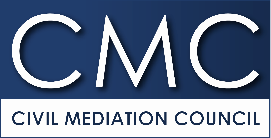 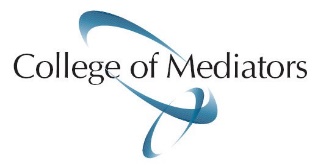 This is to certify that name of mediator has successfully completed the required training and gained the necessary experience to practice as an SEND Mediator:Foundation Training in Mediation (minimum 40 hours)Date of training:	Training Provider:Specialised Training in SEND Mediation (minimum 12 hours)Date of training:	Training ProviderCasework (minimum 12 hours)Has worked as lead / co-mediator in the following casesCase 1: dateCase 2: dateCase 3: dateName of mediator has been observed mediating by Name of Observer(s) and has engaged in de-briefing and feedback sessions in order to reflect on and learn from their practice.I, Name of observer, confirm that name of mediator has therefore achieved a high standard of practice and has met all the necessary standards of the College of Mediators and the Civil Mediation Council to be accredited as an SEND Mediator.Signed:Manager / PPC / Mentor	MediatorFORM 4Mediator:Mediator:ACCREDITEDPPC /Manager/Mentor:PPC /Manager/Mentor:MEDIATORDate:Date:Special EducationalNeeds and Disability